Конспект ООД в старшей логопедической группе на тему: «Моя  семья».Коррекционно-образовательные задачи:- закрепить знания детей о семье, её составе, родственных взаимоотношениях;- продолжить работу по обучению согласованию существительных с прилагательными, существительных с числительными;- учить образовывать сравнительную степень качественных прилагательных;- продолжать работу по практическому употреблению в речи качественных прилагательных;- упражнять детей в составлении предложений с противительным союзом «а».- упражнять детей в составлении предложений по картинкам с одним действием.- развивать внимание, логическое мышление;- продолжать работу над чёткостью дикции, интонационной выразительностью речи.Коррекционно-развивающие задачи: - развитие зрительного внимания и восприятия, общей моторики, координации речи с движением.Коррекционно-воспитательные задачи:- воспитывать в детях ласковое и чуткое отношение к членам семьи;- воспитывать чувство семейной сплочённости (на основе представлений о семье, её составе, взаимоотношениях).ИНТЕГРАЦИЯ ОБРАЗОВАТЕЛЬНЫХ ОБЛАСТЕЙПознавательное развитие:Продолжать расширять детский кругозор.Социально-коммуникативное развитиеРазвивать умение детей свободно общаться со взрослым и детьми.Речевое развитиеРазвивать все компоненты устной речи детей.Физическое развитиеРазвивать координацию речи с движением.Способствовать формированию правильной осанки, развитию общей и мелкой моторики.Упражнять в умении снимать эмоциональное и физическое напряжение.Ход занятия.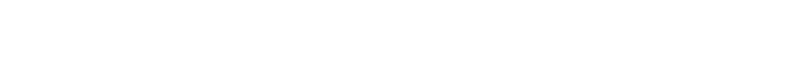 №Этапы деятельностиДеятельность педагогаДеятельность детейПланируемый результат1.ОрганизационныйЗдравствуйте, дорогие ребята, уважаемые гости!Сегодня у нас с вами необычное занятие. Тему его вы узнаете, разгадав этот ребус «7 Я»:Это слово каждый знает,Ни на что не променяет!К цифре «семь» добавлю «я» —Что получится? (Семья)Ответы детей(Семья)Эмоциональный, положительный настрой на ООД.2.МотивационныйРебята, сегодня к нам на занятие пришел Лунтик. Посмотрите, что у него в руках?Верно, это ромашка. Лунтик торопился к нам и лепестки по дороге рассыпались. Поможем собрать лепестки? Мы будем добавлять в цветок по одному лепестку, выполняя задание.Ребята, ромашка является символом семьи, любви и верности. Сегодня на занятии мы будем говорить о наших семьях, какие они дружные и, как вы их любите.Это ромашка.Ответы детей.Подведение детей к образовательной деятельности.3.Образовательный1.Упражнение «Семья» (солнышко и тучка). Закрепить знания детей о составе семьи. Закрепить употребление в речи качественных прилагательных.Ребята, пройдите за свои столы.Я буду произносить слова, которыми называют родственников. Если вы со мной согласны покажите солнышко, а если я ошибусь, и вы не согласны со мной, то покажите тучку.Мама, соседка, подруга, бабушка, сестра, продавец, внук, дворник, брат, одноклассник, дедушка, папа, водитель, внучка.Подбор определений к сущ-м.  Давайте расскажем Лунтику, какие же они, родные и дорогие нам люди ваши родители, бабушка, дедушка.2. Игра с мячом «Какой? Какая?»Мама – добрая красивая, ласковая…..Папа – сильный, смелый, храбрый…Семья – большая, дружная, крепкая….Бабушка – любимая, добрая, заботливая…Дедушка – умный, сильный, веселый…..Сестра - красивая, милаяБрат - сильный, добрый.Ребята вы прекрасно справились с этим заданием, сейчас мы добавим лепесток на ромашку.3. Дидактическая игра «Старше или младше?» Упражнять детей в составлении предложений с противительным союзом «а».Ребята откройте конверты синего цвета. Там, лежат картинки с изображением членов семьи.Сейчас мы расскажем, кто в семье старше, а кто младше.бабушка-мамадочка – мамапапа – дедушкасын – папасын-мамадедушка – мамабабушка – папабабушка – внуквнук-дедушкадочка-папаКакие вы молодцы, ребята. Мы справились с заданием и добавляем еще один лепесток к ромашке. Ребята, мы не много устали и Лунтик предлагает нам с вами отдохнуть.4. Динамическая пауза: «Семейная зарядка».Что нужно делать, чтобы быть сильными и здоровыми? – делать зарядку. Предлагаю выполнить несколько упражнений. Осенью, весною,
Летом и зимой.
Мы во двор выходим
Дружною семьёй.
Встанем в круг, и по порядку
Каждый делает зарядку.
Мама руки поднимает.
Папа бодро приседает.
Повороты вправо-влево
Делает мой братик Слава.
А я сам бегу трусцой
И качаю головой.А сейчас пройдем к своим столам и садимся поудобнее.5. Пальчиковая гимнастика «Дружная семья».Знаю я, что у меня (Сжимают и разжимают              пальцы обеих рук в кулак)Дома дружная семья: Это - мама,  это - я, (Соединяют поочередно пальцы на руках)это - бабушка моя,
Это - папа, это – дедИ у нас разлада нет. ( Сжимать ладони в замок)6. Дидактическая игра со зрительной опорой «Вот моя семья»Составление предложений по картинкам с одним действием.Ребята откройте желтые конверты. Вам нужно собрать части рисунка. И сказать кто там нарисован и что делает этот человек. Это папа. (Папа играет в шахматы с дедушкой)Это мама. (Мама читает книгу).Это бабушка. (Бабушка вяжет шарф). Это дочка. (Дочка учит буквы)Это сын (Сын смотрит, как играют в шахматы папа и дедушка)Молодцы, ребята!Мы добавили еще один лепесток, и у нас получилась вот такая красивая ромашка. Лунтик очень рад. Он, говорит вам спасибо.Дети выполняют движения по текстуВыполняют пальчиковую гимнастику.Дети составляют предложения по картинкам.4.РефлексивныйРебята, скажите, символом чего является ромашка?Ромашка - это символ семьи, любви и верности. В России отмечается такой праздник 8 июля - День семьи, любви и верности.А как вы думаете, почему именно ромашка является символом семьи?Потому что, центр ромашки похож на круглый стол, а лепестки на членов семьи, которые дружно сидят за столом и обедают или пьют чай.Ребята, о чем мы сегодня говорили?А какое задание вам понравилось больше всего?(Ответы детей.)(Ответы детей.)(Ответы детей.)(Ответы детей)Удовлетворенность процессом и результатом деятельности детей.5.ИтоговыйРебята, подойдите к доске. Если вам понравилось занятие возьмите смайлик с улыбкой и прикрепите его к доске. А если вам было что-то сложно и не понятно прикрепите на доску грустный смайлик.Дорогие мои, ребята. На этом наше занятие подошло к концу. Вы очень активные, умные, любознательные ребята. Я хочу подарить вам вот эти шарики! 